Registreringsskjema for ikke-deltaker av Bits AS
Saldo på studielån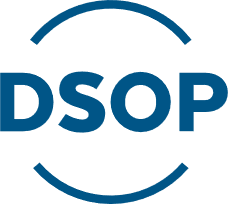 Dette skjemaet skal fylles av virksomhet som ønsker å implementere og ta i bruk løsningen som muliggjør visning av saldo på studielån i nettbank, mobilbank eller annen økonomiapp.Alle feltene i skjemaet må være utfylt for å bli registrert. Vi ber om å få skjemaet tilbake utfylt elektronisk, erstatt alle røde felter. Skjemaet returneres på e-post til dsop@bits.no. Generell informasjonKontaktinformasjon FaktureringVirksomheter som ikke er deltaker av Bits AS, vil bli fakturert for å få tilgang til DSOP-tjenesten Saldo på studielån. De finansforetak som er allerede er deltaker av Bits AS, har betalt sin del av investeringen som en del av deltakeravgiften.Om fakturaenFaktura vil bestå av to beløper:
Engangskostnad (eks mva): 17 554 krÅrlig forvaltningsavgift (eks mva): 4 673 kr Engangskostnad skal dekke investeringen for å realisere Saldo på studielån og årlig forvaltningsavgift dekker videre drift av tjeneste.Firmanavn <Firmanavn>Organisasjonsnummer<org.nummer>Adresse<Adresse og postnummer>Fakturaadresse<e-postadresse>Navn og organisasjonsnummer på finansforetak som konsument eventuelt signerer på vegne av:

Tilsvarende virksomhet oppgis i tjenestebeskrivelsens bilag 6<Navn på virksomhet><Org.nummer til virksomhet>Er SBL implementert?<Ja/Nei>Domener for testmiljø<*.test.no>Domener for produksjonsmiljø<*.produksjon.no>Tredjepart/leverandør som vil opptre på vegne virksomheten:
Leverandøren sitt virksomhetssertifikat vil bli benyttet til autentisering.
Feltet skal være tomt hvis virksomhetens virksomhetssertifikat benyttes. Ellers skal navn og organisasjonsnummer for leverandøren fylles ut.<Navn på leverandør><Org.nummer til leverandør>Kontaktperson (hovedkontakt)<Fornavn> <Etternavn> <epost><telefonnr>Kontaktperson integrasjon (teknisk)<Fornavn> <Etternavn> <epost><telefonnr>Signatar (den som kan forplikte deres virksomhet)<Fornavn> <Etternavn> <epost><telefonnr>Kontaktperson sikkerhetsavvik<Fornavn> <Etternavn> <epost><telefonnr>Kontaktperson personvernhendelser<Fornavn> <Etternavn> <epost><telefonnr>